Logging into the Cobb Digital Library at home:Go to www.cobbk12.orgClick on Parents: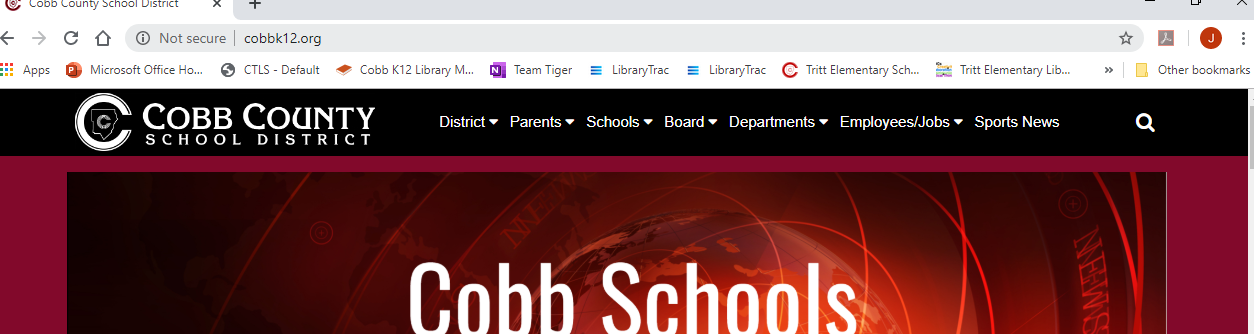 Choose Cobb Digital Library under Parent Resources: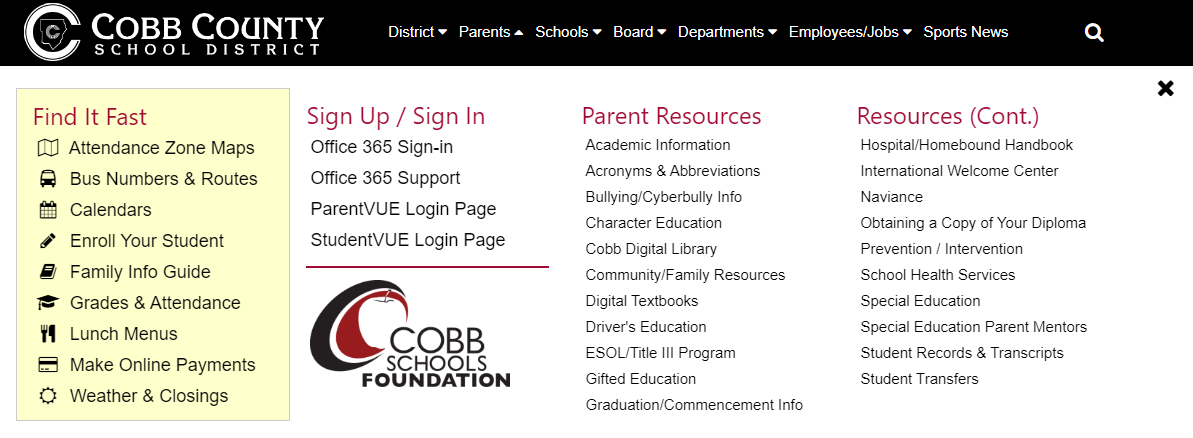 Click on the Cobb Digital Library symbol: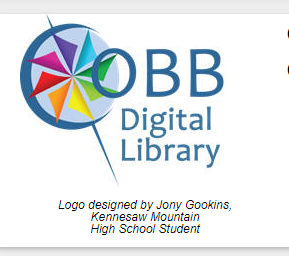 Type in Tritt for the school name.Login with use your Office 365 login (firstname.lastname and computer password).Email Mrs. Bates if you’re not sure of your login: joanne.bates@cobbk1